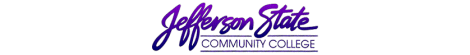 Goal Progress ReportProgram:Educational Talent Search  Report period:2015-2016GoalsRequest & Justification/ResourcesGoal ProgressStrategies Implemented & Follow-upEducational Talent Search (ETS) will identify and recruit 300 students in grades 6 through 8 and 300 students in grades 9 through 12 for participation in the Educational Talent Search Program.ETS receives funding from the U.S. Department of Education, TRIO programs. Funding was provided by the U.S. Department of Education for direct program services and 75% of full-time staff positions. Institutional funds were requested and received for the additional 25% of full-time staff positions. The Educational Talent Search Program successfully recruited 300 middle and 300 high school participants and provided at least two services to each participant.Educational Talent Search utilizes recruiting at target schools and information dissemination through the JSCC website to promote the program. A roster of active participants and files are maintained as well as data entry of participants.  Rosters from recruiting activities at target schools are maintained in the office.No follow-up is needed.Educational Talent Search will work to promote secondary school completion. ETS receives funding from the U.S. Department of Education, TRIO programs. Funding was provided by the U.S. Department of Education for direct program services and 75% of full-time staff positions. Institutional funds were requested and received for the additional 25% of full-time staff positions.Educational Talent Search used funds to serve 600 participants, 300 middle school and 300 high school as outlined in the approved grant application.  Program also provides counseling services and tutoring to assist participants with secondary school completion.  The ETS Program successfully attained 99% completion of secondary school or the equivalent.A roster of active participants and files are maintained as well as data entry of participants and all rendered services in Blumen database.  The ETS program also maintains copies of transcripts and/or reports demonstrating met goal of 85% of participants being promoted to next grade level.Educational Talent Search will work to assist students and families with understanding and applying for financial aid.ETS receives funding from the U.S. Department of Education, TRIO programs. Funding was provided by the U.S. Department of Education for direct program services and 75% of full-time staff positions. Institutional funds were requested and received for the additional 25% of full-time staff positions.Educational Talent Search staff has presented two financial aid workshops at target schools and one at the main campus of JSCC to ensure participants/families understand and apply for financial aid.  Students and families receive assistance and guidance, as well as having access to computers and the Internet to print and submit financial aid documents.Educational Talent Search maintains copies of participant/family sign in forms, FAFSA and related financial aid completion documents verifying that at least 80% of college ready students applied for financial aid. Submission date: September 7, 2016Submission date: September 7, 2016Submitted by: Adrienne C. Rowland Submitted by: Adrienne C. Rowland 